STUDENT SERVICES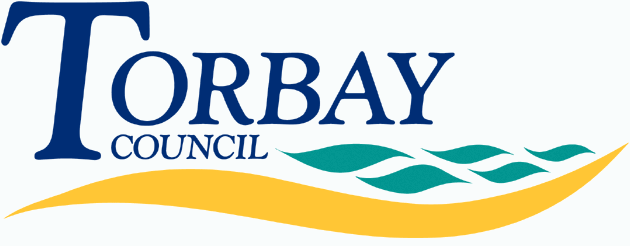 Children starting in reception at primary school in September 2019 (on time applications)Below are the admissions criteria (in descending order of priority) together with the number of places offered under each criterion:Last place offeredTorre Church of England AcademyAdmission number: 45Total number of preferences for places98First preferences considered51First preferences offered (percentage offered)44 (86%)Second preferences considered24Second preferences offered (percentage offered)1 (4%)Third preferences considered 23Third preferences offered (percentage offered)0 (0%)CriterionNumber of places offeredAny child whose Education, Health and Care Plan or Statement of Special Educational Needs names the academy.0Looked After children or children who were previously looked after but immediately after being looked after became subject to an adoption, child arrangements or special guardianship order.0Children for whom an exceptional social or medical need to attend the school is demonstrated.0Children of members of staff employed for more than two years by the school or recruited within the past two years to fill a vacancy for which there was a skills shortage.1Children with a sibling on roll at the school at time of application17Children whose parents regularly attend an act of Christian worship at a church affiliated to Churches Together at least monthly for two years prior to application.2Children who attend Torre Nursery for the majority of the Early Years Entitlement. 15Other children for whom an application for the school has been received.10TOTAL45Children allocated to the school closest to the home address that has a place available where the preferred school(s) cannot be offered.0TOTAL CHILDREN OFFERED A PLACE45CriterionDistance from school (if used as tie-break)Other children for whom an application for the school has been received.0.466 milesNumber of places still available on National Offer Day0